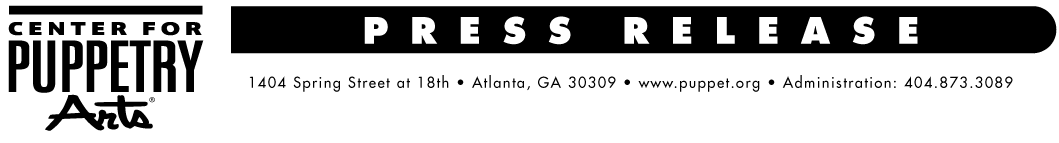 For more information, contact:Becca Meyer / Jennifer Walker BRAVE Public Relations, 404.233.3993bmeyer@bravepublicrelations.com / jwalker@bravepublicrelations.comCenter for Puppetry Arts presents The Dark Crystal Fan Film Event
Cheryl Henson to host screenings and book signing on Saturday, September 30ATLANTA (August 28, 2017) – The Center for Puppetry Arts is proud to welcome President of the Jim Henson Foundation Cheryl Henson, along with winners of the Dark Crystal Fan Film competition for a very special event honoring “The Dark Crystal” on Saturday, September 30. The enchanting evening will include a screening of the fan films and a talkback with Henson who judged the competition, along with grand prize-winning director Kristin Dalleske and runner-up James Pendleton. Prior to the fan film screening, Henson will be on hand to sign copies of “The Dark Crystal: Ultimate Visual History.” Following the fan films and talkback, there will be a special full-length screening of the original film “The Dark Crystal.” The event will take place in the Mainstage Theater and is recommended for ages 18 and older. WHAT:	The Dark Crystal Fan Film Event  WHEN:	Saturday, September 30 	6 p.m.: Book Signing	7 p.m.: Fan film screening and talkback	8:30 p.m.: Screening of the original film “The Dark Crystal”WHERE:	Center for Puppetry Arts (Mainstage Theater)		1404 Sprint Street NW		Atlanta, GA 30309HOW: 		Tickets are $12.50 (Non-Members) plus sales tax and are FREE for Members. Event tickets include 		admission to the Worlds of Puppetry Museum. Tickets are available online at www.puppet.org or by calling 		404.873.3391. ###The Center for Puppetry Arts is supported in part by: Fulton County Arts Council • City of Atlanta Mayor’s Office of Cultural Affairs • Georgia Council for the Arts • The Zeist Foundation • The Jim Henson CompanyFor a complete list of the Center’s major supporters visit www.puppet.org/about/sponsors.Center for Puppetry Arts® is a unique cultural treasure – a magical place where children and adults are educated, enlightened, and entertained. Since 1978, the Center has introduced millions of visitors to the wonder and art of puppetry and has touched the lives of many through enchanting performances, curriculum-based workshops, and the hands-on Museum as well as Distance Learning and Outreach programs. Center for Puppetry Arts is a non-profit, 501(c)(3) organization and is supported in part by contributions from corporations, foundations, government agencies, and individuals. Major funding is provided by the Fulton County Board of Commissioners and the City of Atlanta Mayor’s Office of Cultural Affairs. These programs are also supported in part by the Georgia Council for the Arts through the appropriations of the Georgia General Assembly. GCA is a partner agency of the National Endowment for the Arts. The Center is a member of Theatre for Young Audiences (TYA/USA/ASSITEJ).The Center also serves as headquarters of UNIMA-USA, the American branch of Union Internationale de la Marionnette, the international puppetry organization.